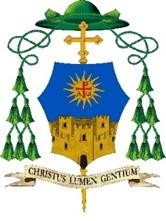 Prot. 20DV/2020Orazio Francesco Piazza Vescovo di Sessa AuruncaAmministratore Apostolico di Alife - CaiazzoAi Presbiteri, Diaconi, Religiosi/e, Laici/e della Diocesi di Alife – CaiazzoOggetto: precisazioni liturgiche e pastorali, zona rossa.Carissimi fratelli e sorelle in Cristo, nostra unica speranza,da domani anche la Regione Campania diventa zona rossa, quindi come “area caratterizza da uno scenario di massima gravità e da un livello di rischio alto”. Con la presente alcune precisazioni in merito alle attività liturgiche, pastorali e curiali fintanto che permane la presente criticità.Alla Santa Messa sarà consentito partecipare con autocertificazione specifica per gli spostamenti.Il DPCM del 03/11/2020 all’art. 1 comma 9 lettera q permette “le funzioni religiose… nel rispetto dei protocolli sottoscritti dal Governo”, seguendo il Protocollo concordato tra la Conferenza Episcopale Italiana e il Governo del 7 maggio 2020 integrato con le successive indicazioni del Comitato Tecnico Scientifico.L’accesso ai luoghi di culto rimane autorizzato.L’art. 1 c. 9 l. p stabilisce che “l’accesso ai luoghi di culto avviene con misure organizzative tali da evitare assembramenti di persone, tenendo conto delle dimensioni e delle caratteristiche dei luoghi, e tali da garantire ai frequentatori la possibilità di rispettare la distanza tra loro di almeno un metro”.In merito alle attività pastorali: la catechesi per tutte le fasce di età è sospesa. Gli oratori rimangono chiusi, compresi i campi, i cortili e gli spazi di libero accesso. Le riunioni parrocchiali e i vari incontri sia parrocchiali sia di associazioni, movimenti e confraternite sono possibili solo in modalità a distanza on-line. I cortei e le processioni non sono possibili. La visita agli ammalati rimane sospesa da parte dei ministri straordinari della comunione. I sacerdoti si rendano disponibili in caso di situazioni gravi e laddove richiesti.Le esequie sono consentite secondo le modalità indicate nelle mie ultime Disposizioni liturgiche e pastorali. Attuale fase di pandemia Covid19, prot.16DV/2020 del 26/10/2020. Restano sospesi cortei funebri, visita e benedizione alle case, ogni forma di assembramento e saluto ai familiari.La Curia diocesana rimane chiusa all’utenza esterna. Per necessità indifferibili si riceve solo su appuntamento. I direttori e collaboratori sono invitati a lavorare da remoto. In lavoro in presenza, fatte salve le prescrizioni sanitarie, va concordato col Moderatore di Curia.Invocando dal Signore e dalla Madre nostra Maria la liberazione da questa terribile pandemia, la mia vicinanza e benedizione.Piedimonte Matese, 14 novembre 2020+ Orazio Francesco Piazza